OPUS - Observatoire des Patrimoines de Sorbonne UniversitéDemande de « Soutien financier pour manifestation scientifique  » Informations de contactsPrésentation du cadre de la missionDomaine(s) scientifique(s)Perspectives attenduesProgramme prévisionnelPréciser les dates, le programme scientifique et les intervenants prévus.Inscription du projet dans les approches d’OPUSPréciser l’inscription du projet dans au moins deux des trois approches d’OPUS : (1) travaux sur les objets patrimoniaux, leur élaboration et leurs contextes ; (2) travaux visant à la gestion, la conservation et la promotion des Patrimoines ; (3) épistémologie de la patrimonialisation, y compris ses aspects éthiques et juridiques.Attention : cette section doit être particulièrement argumentée de manière à souligner l’articulation entre les approches considérées.Rattachement aux champs thématiques prioritaires OPUSPréciser le rattachement à un ou plusieurs chantiers définis dans le projet OPUS ou bien proposer un autre chantier pouvant s’inscrire dans au moins deux des trois approches d’OPUS (cf. supra). Restitutions Patrimoine et numérique 2021 – Année thématique du masque Autre : Demande financièreCoût total de la manifestation : Joindre le budget prévisionnel global de la manifestation.Montant total demandé à OPUS : Les demandes doivent être explicitées dans un court argumentaire. Donner une estimation détaillée des frais pour chaque intervenant dont vous sollicitez la prise en charge. Pour les frais de restauration, joindre un devis chiffré.Nom du responsable de la ligne budgétaire de l’unité de recherche :Ligne budgétaire à créditer : L19_ …     .                      Merci de préciser l’enveloppe le cas échéant : …….Formulaire à renvoyer à : frederique.andry-cazin@sorbonne-universite.fr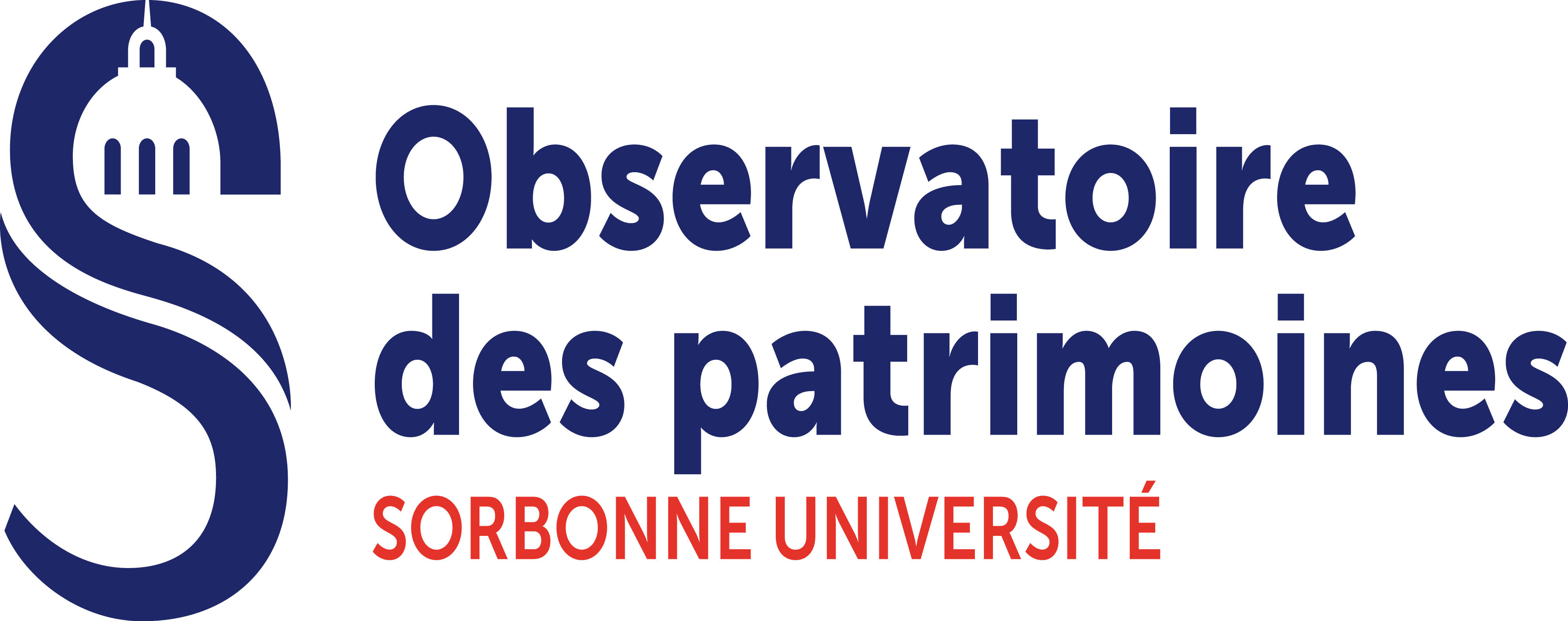 IdEx Sorbonne UniversitéPour l’Enseignement et la Recherche
(SUPER)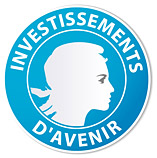 Titre de la manifestationDate et lieu Typologie Colloque  Séminaire de recherche / Journée d’étude École thématique Autre (précisez)Porteur du projet civilitéPorteur du projet NOMPorteur du projet PrénomPorteur du projet TéléphonePorteur du projet CourrielLaboratoire du porteurNOM et Prénom du directeur du laboratoireAdresse postale du laboratoireÉtablissement du porteurNature des dépensesMontant en eurosFrais de déplacementFrais de séjourFrais de restauration